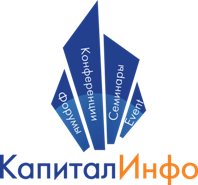 Страна ___________________________________________________Сроки проведения бизнес-миссии _______________________________________К ЗАЯВКЕ ПРИЛАГАЕТСЯЛоготип компанииБанковская карточка с реквизитами предприятияКопии зарубежных паспортов участниковКопии российских паспортов УчастниковФото участников для оформления визы и включения в каталог.Должность               _______________________              ФИО       МП	    (подпись)ОРГКОМИТЕТ: +7 495 708 3281, pr2@tpnews.ru Москва, 117186, Нагорная 20-1, оф. 215Нестеренко Марина +7 903 7292394, Зяблицева Нина +7 916 488 3107Данные предприятияДанные предприятияДанные предприятияДанные предприятияДанные предприятияНаименованиеНаименованиеОписание товара, продукции, услугиОписание товара, продукции, услугикод ТН ВЭД производимой продукциикод ТН ВЭД производимой продукцииРуководитель (Должность ФИО) Руководитель (Должность ФИО) Предприятие включено в Единый реестр субъектов малого и среднего предпринимательства ФНС РФ. (УКАЗАТЬ)Предприятие включено в Единый реестр субъектов малого и среднего предпринимательства ФНС РФ. (УКАЗАТЬ)Контактное лицоФИО, Должность, телефон, эл. почтаКонтактное лицоФИО, Должность, телефон, эл. почтаДАННЫЕ УЧАСТНИКОВДАННЫЕ УЧАСТНИКОВДАННЫЕ УЧАСТНИКОВДАННЫЕ УЧАСТНИКОВДАННЫЕ УЧАСТНИКОВФИОДОЛЖНОСТЬ ДОЛЖНОСТЬ ТЕЛЕФОНE-MAIL